§4933.  DefinitionsAs used in this subchapter, unless the context otherwise indicates, the following terms have the following meanings.  [PL 1987, c. 737, Pt. A, §2 (NEW); PL 1987, c. 737, Pt. C, §106 (NEW); PL 1989, c. 6 (AMD); PL 1989, c. 9, §2 (AMD); PL 1989, c. 104, Pt. C, §§8, 10 (AMD).]1.  Housing.  "Housing" includes, but is not limited to, any "project" or "housing project," as defined in section 4702, subsection 14.[PL 1987, c. 737, Pt. A, §2 (NEW); PL 1987, c. 737, Pt. C, §106 (NEW); PL 1989, c. 6 (AMD); PL 1989, c. 9, §2 (AMD); PL 1989, c. 104, Pt. C, §§8, 10 (AMD).]2.  Housing Mortgage Insurance Fund.  "Housing Mortgage Insurance Fund" means the fund established under section 4934‑A by the Maine State Housing Authority for the purpose of providing insurance for the payment of mortgage loans for housing in the State.[PL 1989, c. 6 (AMD); PL 1989, c. 9, §2 (AMD); PL 1989, c. 104, Pt. C, §§8, 10 (AMD); PL 1989, c. 581, §12 (AMD).]2-A.  Housing Mortgage Insurance Program.  "Housing Mortgage Insurance Program" means any program of providing insurance for the payment of mortgage loans for housing in the State established by the Maine State Housing Authority.[PL 1989, c. 581, §13 (NEW).]3.  Indian Housing Mortgage Insurance Fund.  "Indian Housing Mortgage Insurance Fund" means any Housing Mortgage Insurance Fund established by the Maine State Housing Authority in cooperation with the Indian Housing Authority for the purpose of providing insurance for the payment of mortgage loans for housing on the Indian reservations.[PL 1987, c. 737, Pt. A, §2 (NEW); PL 1987, c. 737, Pt. C, §106 (NEW); PL 1989, c. 6 (AMD); PL 1989, c. 9, §2 (AMD); PL 1989, c. 104, Pt. C, §§8, 10 (AMD).]4.  Indian Housing Authority.  "Indian Housing Authority" means any housing authority created by the Maine Indian Housing law.[PL 1987, c. 737, Pt. A, §2 (NEW); PL 1987, c. 737, Pt. C, §106 (NEW); PL 1989, c. 6 (AMD); PL 1989, c. 9, §2 (AMD); PL 1989, c. 104, Pt. C, §§8, 10 (AMD).]5.  Indian Housing Mortgage Insurance Committee.  "Indian Housing Mortgage Insurance Committee" means a committee consisting of:A.  The Treasurer of State or Deputy Treasurer of State;  [PL 1991, c. 511, Pt. B, §2 (AMD).]B.  The director or deputy director of the Maine State Housing Authority;  [PL 1991, c. 511, Pt. B, §2 (AMD).]C.  The Commissioner of Finance or the State Budget Officer; and  [PL 1991, c. 511, Pt. B, §2 (AMD).]D.  One person from the Passamaquoddy Tribe and one person from the Penobscot Nation to be chosen by the respective tribe or nation.  [PL 1987, c. 737, Pt. A, §2 (NEW); PL 1987, c. 737, Pt. C, §106 (NEW); PL 1989, c. 6 (AMD); PL 1989, c. 9, §2 (AMD); PL 1989, c. 104, Pt. C, §§8, 10 (AMD).][PL 1991, c. 511, Pt. B, §2 (AMD).]SECTION HISTORYPL 1987, c. 737, §§A2,C106 (NEW). PL 1989, c. 6 (AMD). PL 1989, c. 9, §2 (AMD). PL 1989, c. 104, §§C8,10 (AMD). PL 1989, c. 581, §§12,13 (AMD). PL 1991, c. 511, §B2 (AMD). The State of Maine claims a copyright in its codified statutes. If you intend to republish this material, we require that you include the following disclaimer in your publication:All copyrights and other rights to statutory text are reserved by the State of Maine. The text included in this publication reflects changes made through the First Regular and First Special Session of the 131st Maine Legislature and is current through November 1. 2023
                    . The text is subject to change without notice. It is a version that has not been officially certified by the Secretary of State. Refer to the Maine Revised Statutes Annotated and supplements for certified text.
                The Office of the Revisor of Statutes also requests that you send us one copy of any statutory publication you may produce. Our goal is not to restrict publishing activity, but to keep track of who is publishing what, to identify any needless duplication and to preserve the State's copyright rights.PLEASE NOTE: The Revisor's Office cannot perform research for or provide legal advice or interpretation of Maine law to the public. If you need legal assistance, please contact a qualified attorney.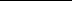 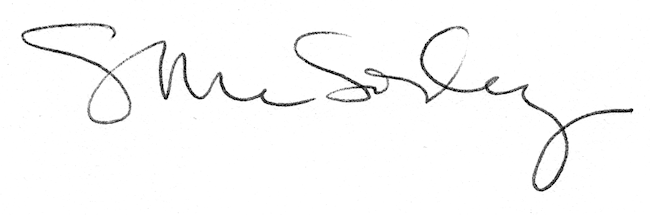 